BezahlenEs wird nun nach dem weiter noch mal eine Zusammenstellung mit den Informationen zum Bild und vom Kunden angezeigt.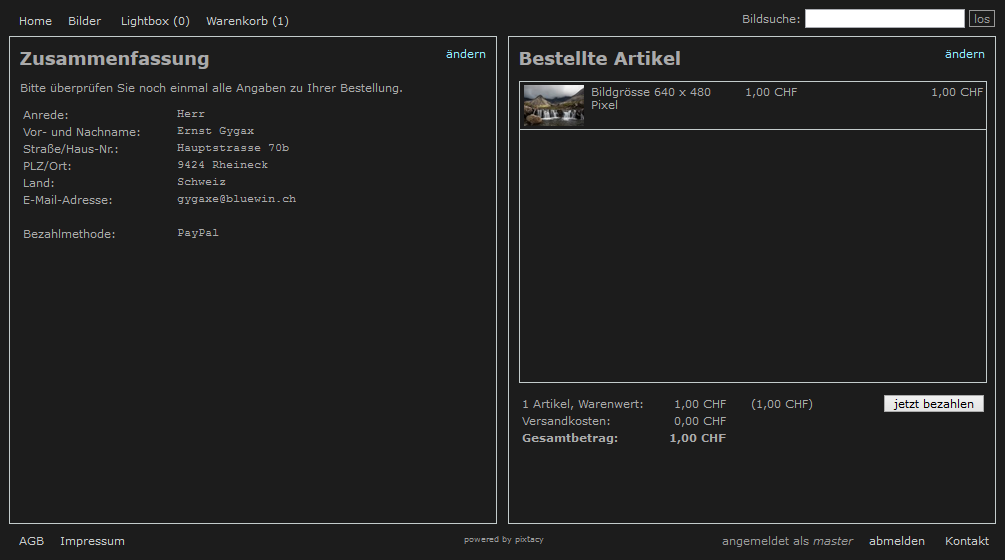 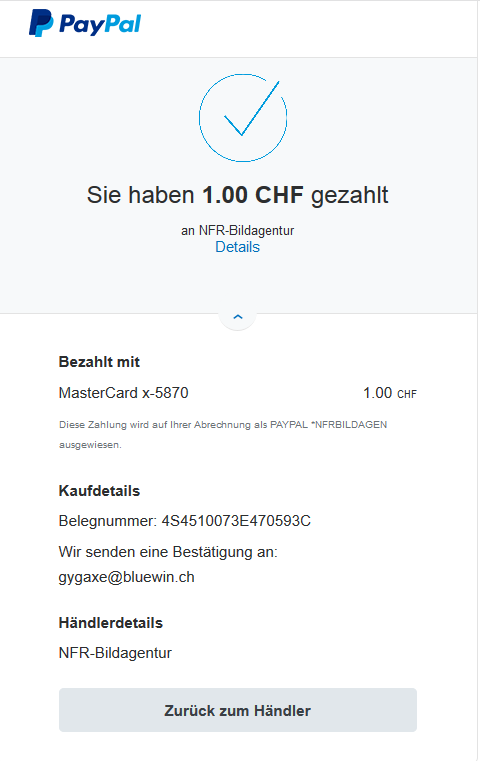 Der Prozess der Bezahlung funktioniert einwandfrei. Es gibt nur einen Fehler, man kommt nicht zurück zum Shop. Folgende Fehlermeldung erscheint.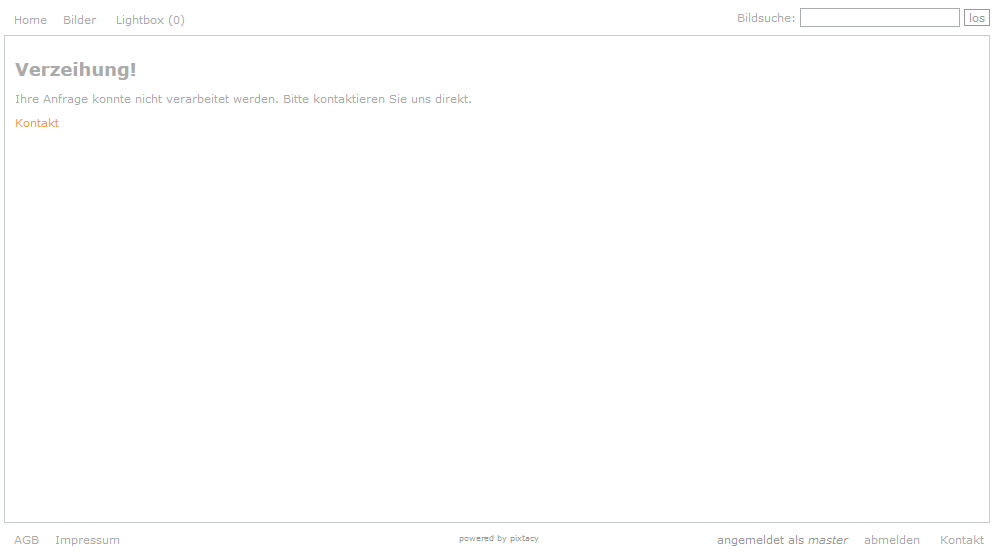 